Eleanor Robinson IMSc from ER Vet Physio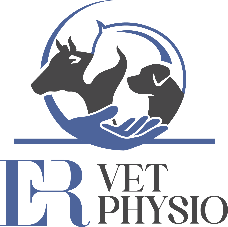 Member of NAVP and RAMP07563 284558ERVetPhysio@gmail.comwww.ERVetPhysio.comAnimal Referral Form for PhysiotherapyThe ‘Veterinary Details’ section should be filled out by the veterinary surgeon. The owner(s) should complete the sections called ‘Owner’s details’, ‘Animal’s Details’ and ‘Owner Consent’.Owner’s DetailsOwner’s DetailsOwner’s DetailsOwner’s DetailsNameAddressPost CodeWhat3WordsMobile NumberEmailAnimal’s DetailsAnimal’s DetailsAnimal’s DetailsAnimal’s DetailsAnimal’s DetailsAnimal’s DetailsAnimal’s DetailsAnimal’s DetailsNameSex Animal TypeD.O.BBreedColourInsured?Yes / NoCompanyPolicy No.Competition/working animal?Address, if different to ownerPost CodeWhat3WordsVeterinary DetailsVeterinary DetailsVeterinary DetailsVeterinary DetailsVeterinary DetailsVeterinary DetailsVeterinary SurgeonPractice’s NamePractice’s AddressPost CodeTelephone No.Reports Wanted?Yes / NoFrequencyafter ………… sessions/otherafter ………… sessions/otherafter ………… sessions/otherEmail for ReportsSummary of the animal’s injury/condition, comments, and areas of cautionSummary of the animal’s injury/condition, comments, and areas of cautionSummary of the animal’s injury/condition, comments, and areas of cautionSummary of the animal’s injury/condition, comments, and areas of cautionSummary of the animal’s injury/condition, comments, and areas of cautionSummary of the animal’s injury/condition, comments, and areas of cautionCurrent Medication(s) and Supplement(s)In your opinion, is the named animal above medically suitable for physiotherapy treatment?Yes / NoSigned: _________________________________________Date: ________________________Yes / NoSigned: _________________________________________Date: ________________________Yes / NoSigned: _________________________________________Date: ________________________Yes / NoSigned: _________________________________________Date: ________________________Yes / NoSigned: _________________________________________Date: ________________________Owner ConsentOwner ConsentOwner ConsentI/We the owner(s) of the named animal, are happy for photos and videos to be taken and published for marketing purposes for ER Vet Physio.I/We the owner(s) of the named animal, are happy for photos and videos to be taken and published for marketing purposes for ER Vet Physio.Yes / NoConditions of consent for photo/video publishing? E.g., no mention of medical history I/We the owner(s) declare that the animal named above is legally mine/ours and fully accept the information written on this form is correct. As well as this, I/We accept the full terms and conditions of ER Vet Physio, which can be found here https://www.ervetphysio.com/terms-and-conditions. By attending the session/future sessions, I/We are aware that this means that, I/We continue to accept ER Vet Physio’s terms and conditions. Should ER Vet Physio’s terms and conditions change after the signed date, the changes will be communicated to you directly in written form via text or email.I/We the owner(s) declare that the animal named above is legally mine/ours and fully accept the information written on this form is correct. As well as this, I/We accept the full terms and conditions of ER Vet Physio, which can be found here https://www.ervetphysio.com/terms-and-conditions. By attending the session/future sessions, I/We are aware that this means that, I/We continue to accept ER Vet Physio’s terms and conditions. Should ER Vet Physio’s terms and conditions change after the signed date, the changes will be communicated to you directly in written form via text or email.I/We the owner(s) declare that the animal named above is legally mine/ours and fully accept the information written on this form is correct. As well as this, I/We accept the full terms and conditions of ER Vet Physio, which can be found here https://www.ervetphysio.com/terms-and-conditions. By attending the session/future sessions, I/We are aware that this means that, I/We continue to accept ER Vet Physio’s terms and conditions. Should ER Vet Physio’s terms and conditions change after the signed date, the changes will be communicated to you directly in written form via text or email.Signed: ________________________________________________Date: _______________________________Signed: ________________________________________________Date: _______________________________Signed: ________________________________________________Date: _______________________________